Тема: трезвучия главных ступеней лада и их обращенияТрезвучие – три звука, расположенные по терциям. Трезвучие бывает как мажорное, так и минорное (см. таблицу). ! Трезвучие имеет 2 обращения! Принцип обращения: все звуки, которые есть в исходном аккорде, остаются на своих местах кроме одного – нижнего. Этот звук – подвижный, он перемещается на октаву вверх.Рассмотрим обращения трезвучий на примере тонического трезвучия в до мажоре: ! Первое обращение – секстаккорд (6)! Второе обращение – квартсекстаккорд (64)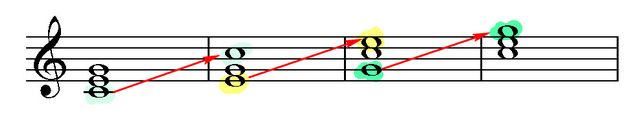 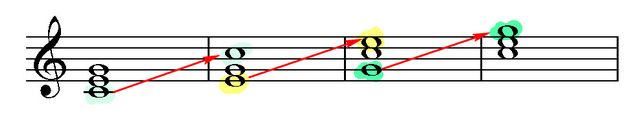 Несмотря на то, что трезвучие можно построить на каждой ступени гаммы, выделяют три главных трезвучия: тоническое (T53), субдоминантовое (S53) и доминантовое (D53). Они являются главными, потому что строятся на главных ступенях лада (I, IV, V) и звучат в мажоре мажорно, а в миноре минорно (в отличие от трезвучий на других ступенях лада). Рассмотрим построение главных трезвучий лада и их обращений на примере до мажора: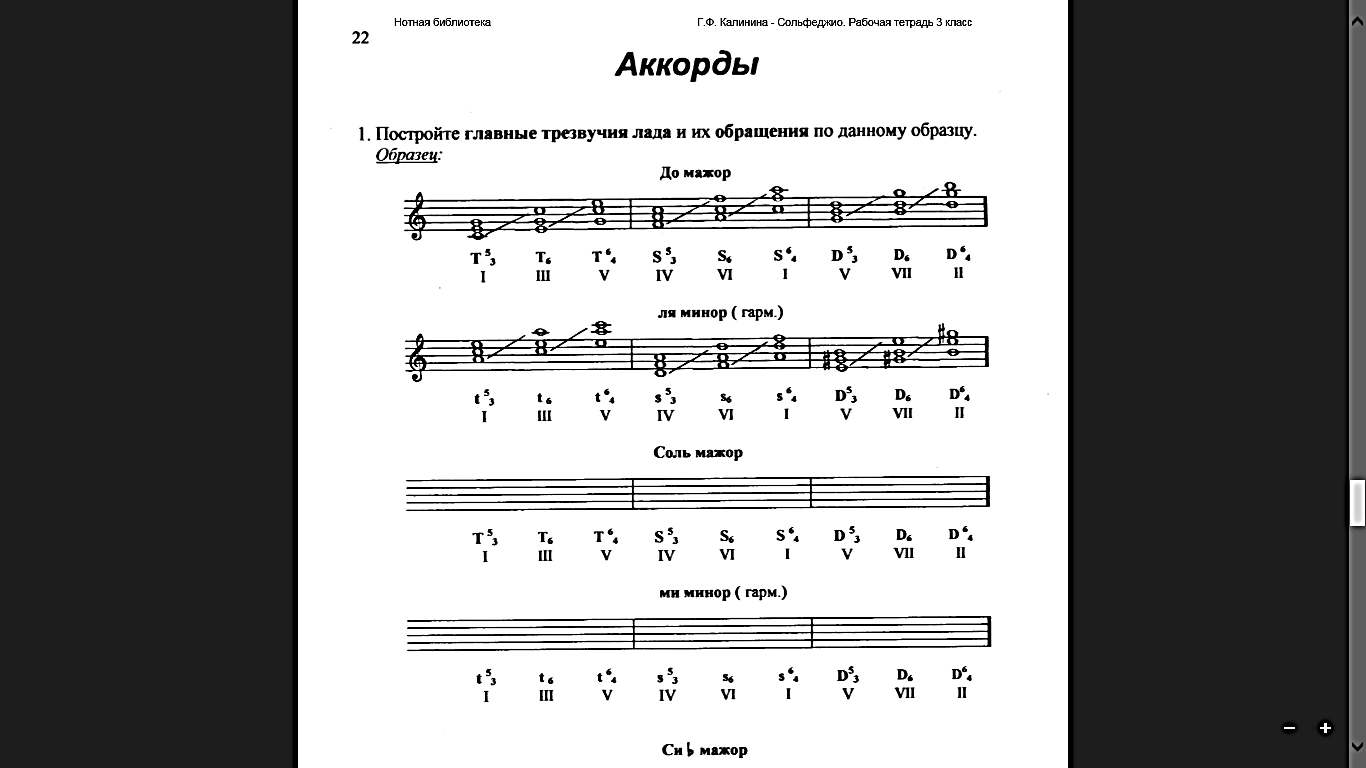 ! Примечание: в миноре доминантовое трезвучие и его обращения строятся в гармоническом виде, поэтому нужно помнить о повышенной VII ступени.Теперь объединим всё в таблицу: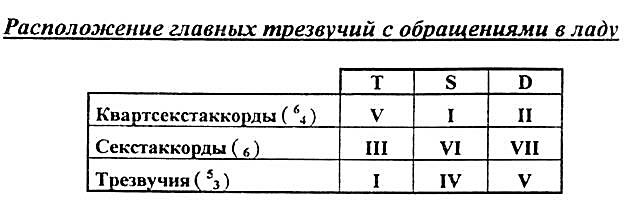 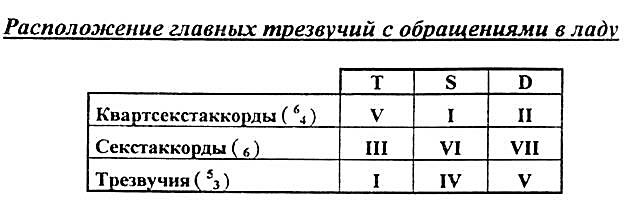 Домашнее задание1. В данной аккордовой последовательности раскрасьте все трезвучия синим цветом, секстаккорды – зелёным, а квартсекстаккорды - красным: 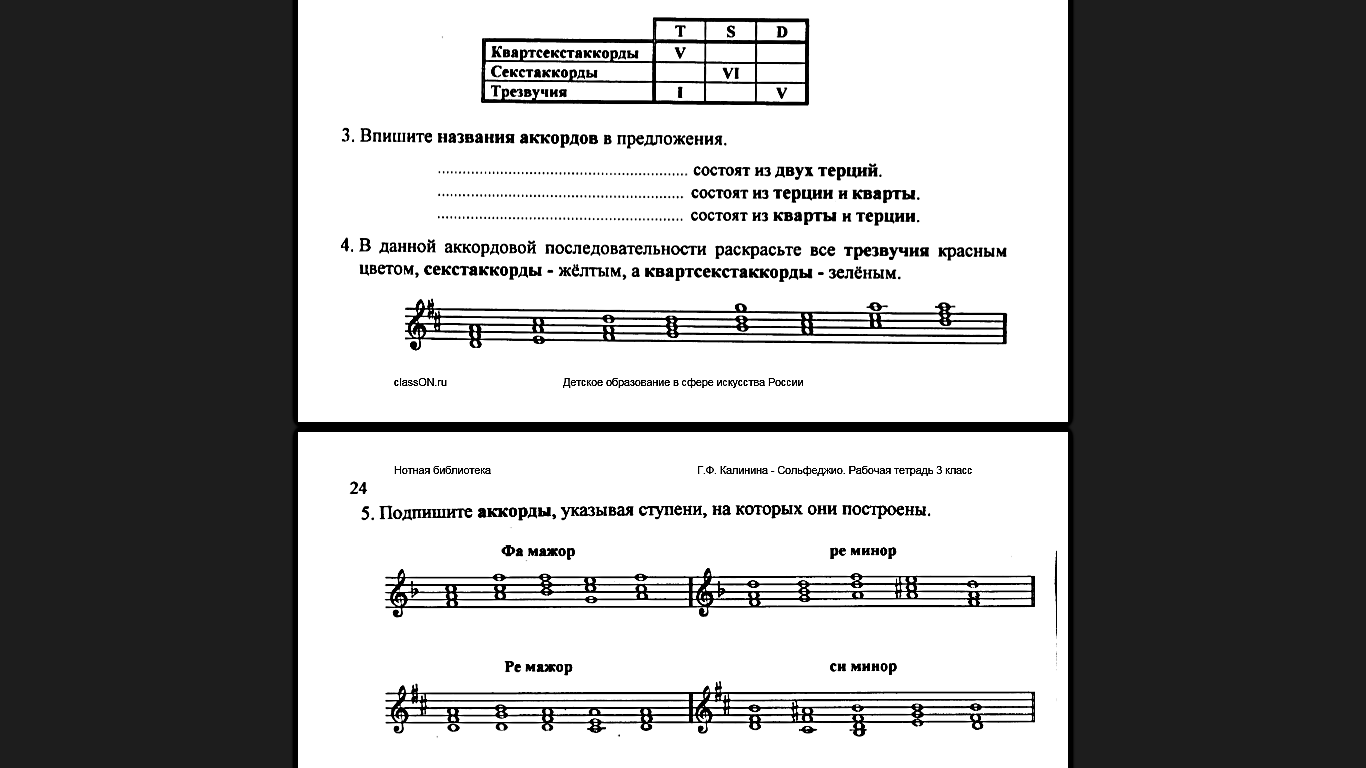 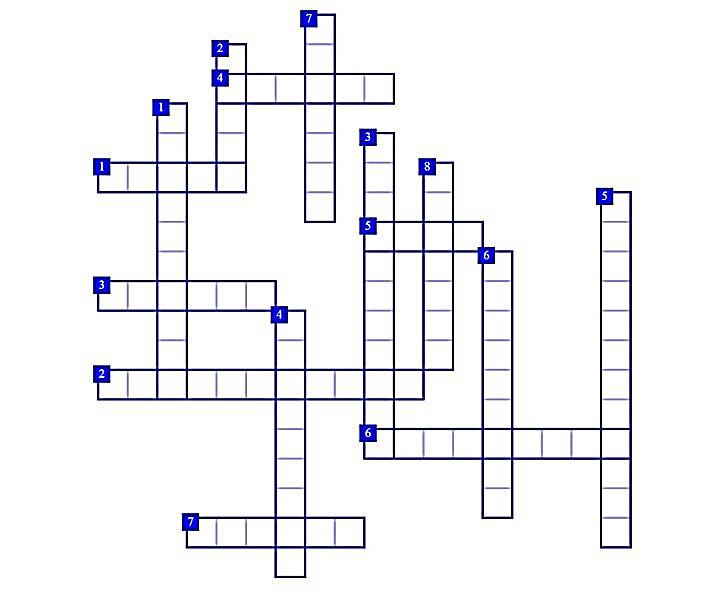 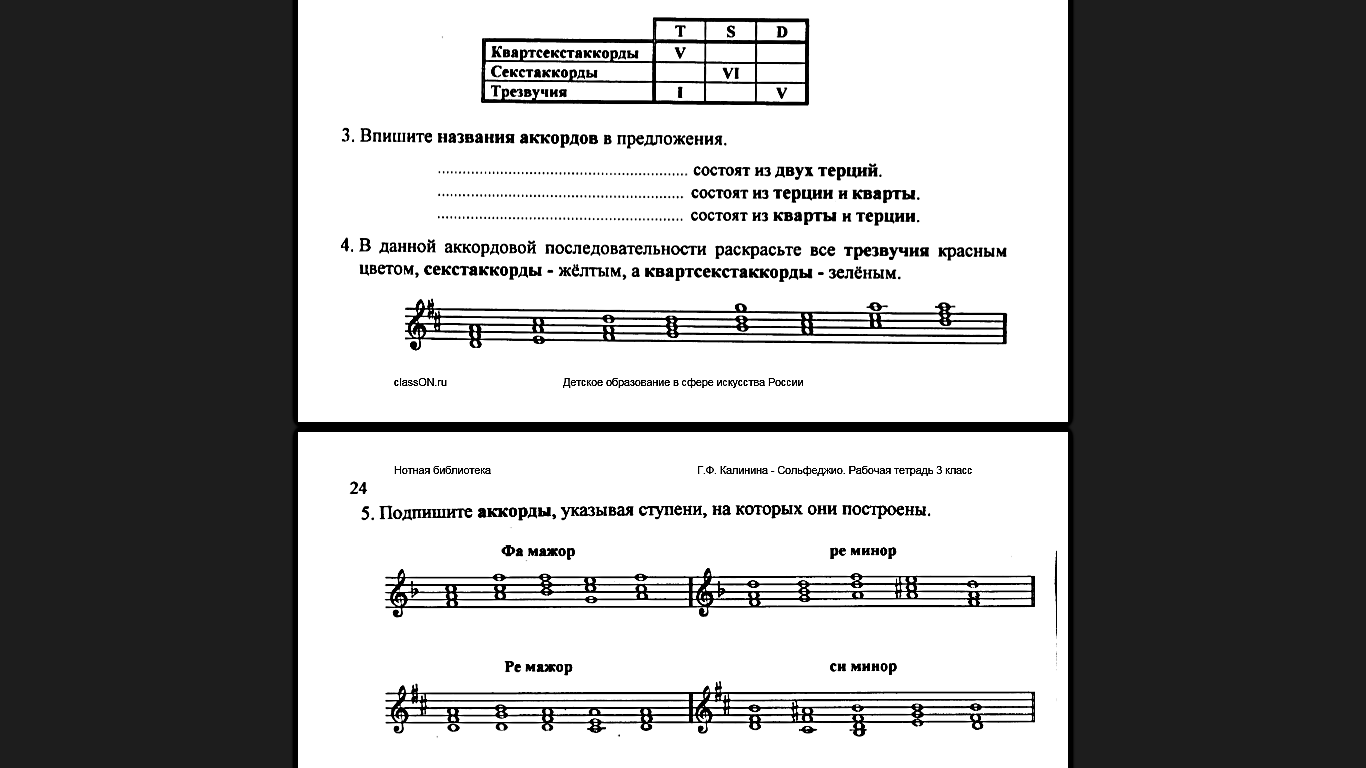 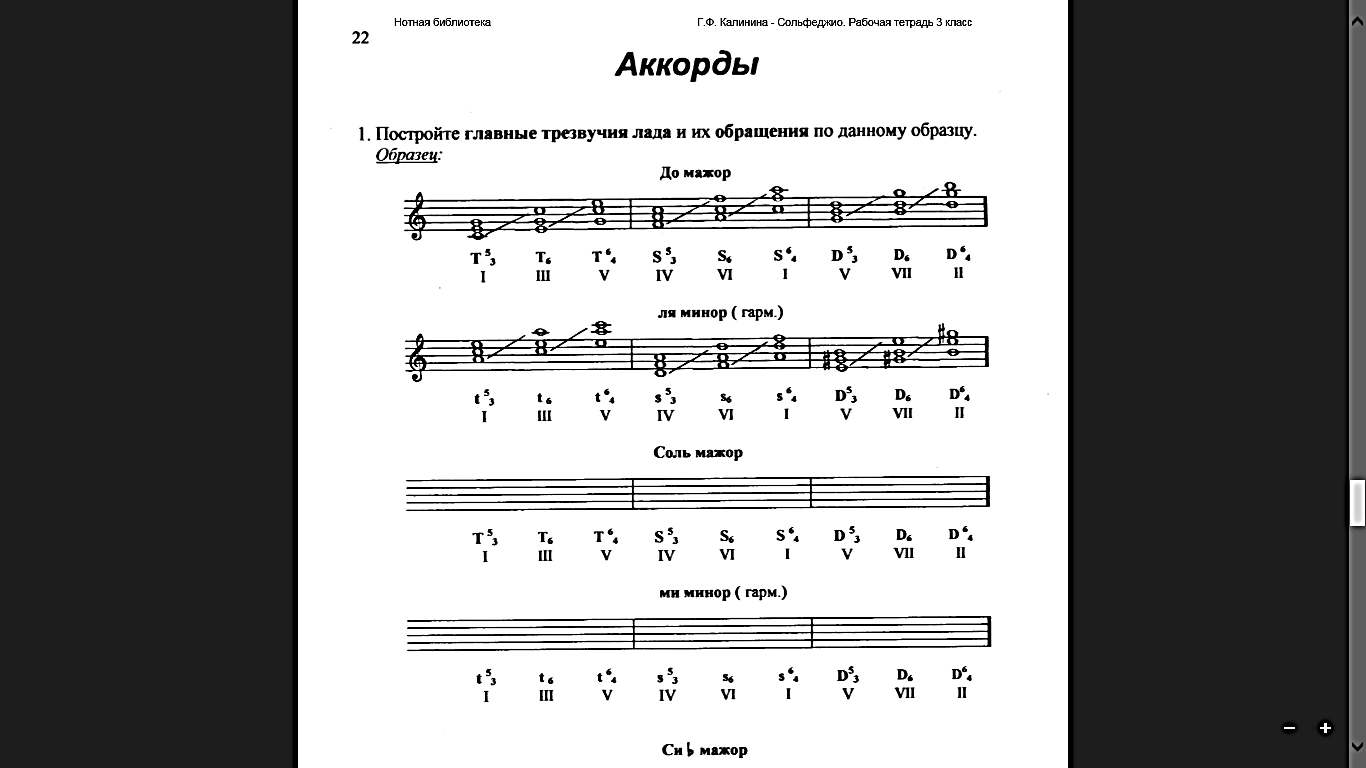 2. Решить кроссворд: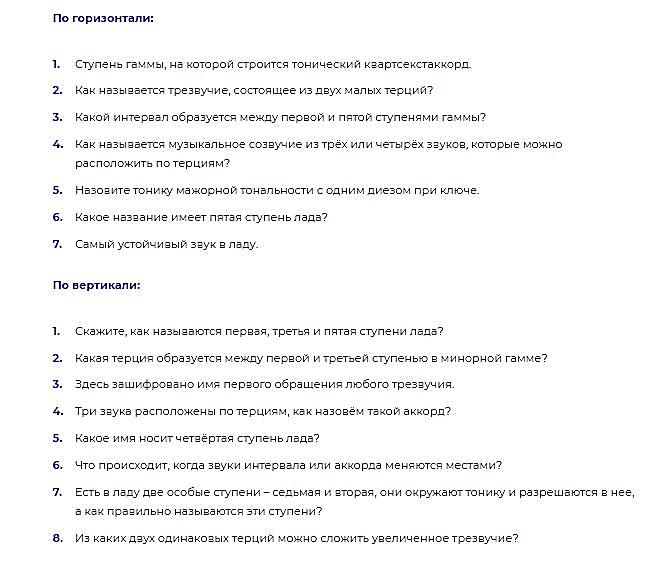 3. Соединить стрелками тритоны из левого столбика и их разрешения из правого столбика:ПредметСольфеджиоКласс4-5 класс ШППСтудент-практикантКодесникова София НиколаевнаПреподаватель-консультантЗахарчук А.А.Дата урока06.04.2020Продолжительность занятия1:10НазваниеОбозначениеИнтервальный составмажорное трезвучиеБ53б3 + м3минорное трезвучиеМ53м3 + б3мажорный секстаккордБ6м3 + ч4минорный секстаккордМ6б3 + ч4мажорный квартсекстаккордБ64ч4 + б3минорный квартсекстаккордМ64ч4 + м3